الجمهـــوريــــة الجزائــريـــــة الـــديمقـــــراطيـــــة الشـــعبيــــــــةREPUBLIQUE ALGERIENNE DEMOCRATIQUE ET  POPULAIRE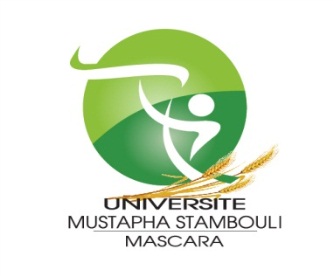 Rapport de validation des 180 points nécessaires pour la soutenance en Doctorat 3ème cycleAnnée universitaire :Etablissement universitaire : Université Mustapha Stambouli de MascaraFaculté: STDépartement : Filière de la formation : Spécialité : Arrêté d’habilitation de la formation n° :1) Données d’identification du doctorant :Nom:                   ..Prénom : Date et lieu de naissance : Date de première inscription en Doctorat : Intitulé du sujet de Doctorat/Intitulé de la thèse : 2) Données d’identification du Directeur de thèseNom :Prénom :Grade :Département :Courriel/Téléphonepersonnel : 3) SynthèseLe doctorant reçoivent des cours en : TIC, Méthodologie, Langues étrangères (anglais), Recherche documentaire et matières de spécialité.4) DécisionVu les résultats obtenus, je trouve que le travail effectué par le doctorant …………………..est tout à fait digne d’être présenté pour l’obtention d’un diplôme de DoctoratDirecteur de thèseResponsable CFDPrésident de CSF